Сумська міська рада VІІІ СКЛИКАННЯ XLV СЕСІЯРІШЕННЯ від 26 липня 2023 року № 3882-МР м. СумиРозглянувши звернення громадянина, надані документи, відповідно до статей 12, 122 Земельного кодексу України, частини четвертої статті 15 Закону України «Про доступ до публічної інформації», протоколу засідання постійної комісії з питань архітектури, містобудування, регулювання земельних відносин, природокористування та екології Сумської міської ради від 16.05.2023 № 62, керуючись пунктом 34 частини першої статті 26 Закону України «Про місцеве самоврядування в Україні», Сумська міська рада  ВИРІШИЛА:Визнати таким, що втратив чинність пункт № 8 додатку № 3 до рішення Сумської міської Ради народних депутатів від 05.07.1995 «Про передачу в приватну власність земельних ділянок» стосовно передачі в приватну власність Кулику Михайлу Івановичу земельної ділянки № 36 (так у документі), площею 0,06 га, для садівництва у садівничому товаристві «Сумиагробуд» масиву «Олдиш-86», у зв’язку з допущеною технічною помилкою в рішенні при зазначенні номера земельної ділянки та враховуючи звернення Кулика Михайла Івановича.Сумський міський голова					Олександр ЛИСЕНКОВиконавець: Клименко Юрій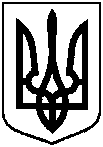 Про часткову втрату чинності рішення Сумської міської Ради народних депутатів від 05.07.1995 «Про передачу в приватну власність земельних ділянок» 